Bài tập 1Bài Đề Đáp số1Tìm phân số tối giản bằng phân số :   2Tìm phân số thập phân trong các phân số :   3Một cửa hàng có 60 kg gạo. Buối sáng bán  số gạo. Buổi chiều bán  số gạo còn lại. Hỏi buổi chiều cửa hàng bán bao nhiêu kg gạo?4Có bao nhiêu phân số bằng phân số  mà tử số và mẫu số đều là số có hai chữ số.5Một lớp học có số học sinh nam bằng  số học sinh nữ. Nếu số học sinh nam được thêm 12 em thì sẽ bằng số học sinh nữ. Hỏi lớp đó có bao nhiêu học sinh6Một hình bình hành ABCD có cạnh AB = 15cm, chiều cao AH = 8cm. Diện tích của hình bình hành đó là …. .7Phân số chỉ phần tô đậm là phân số nào?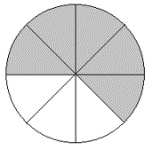 8Cho  . Tìm trị nhỏ nhất của   ?9Chữ thích hợp điền vào dấu ? của viên xúc xắc để phù hợp quy luật là chữ cái nào?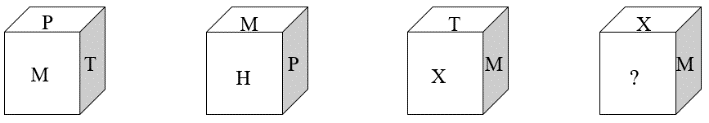 10Trong một gia đình, mỗi đứa trẻ có ít nhất 1 anh em trai và 2 chị em gái. Gia đình đó có ít nhất bao nhiêu người con?Để số người ít nhất thì trai cần 2 người, gái cần 3 người vậy có 2+3 =  5 người11Rút gọn các phân số sau:       12Lớp 5A có 40 bạn, trong đó có  số bạn đạt học sinh giỏi, số bạn đạt học sinh khá. Còn lại là học sinh trung bình. Hỏi:
a) Lớp 5A có bao nhiêu học sinh giỏi? Bao nhiêu học sinh khá?
b) Lớp 5A có bao nhiêu học sinh trung bình?